Mont-Saint-Aignan Roller Skating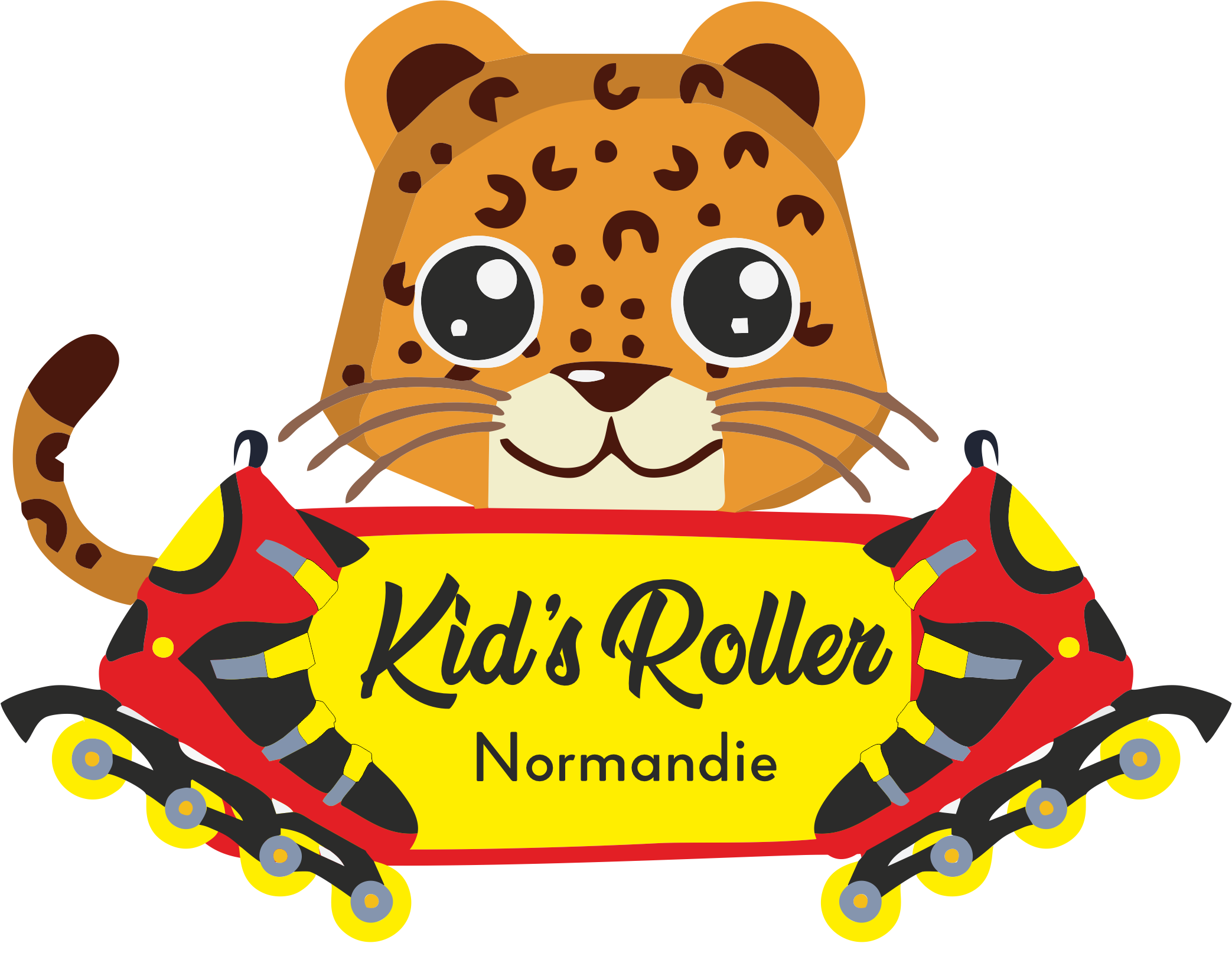 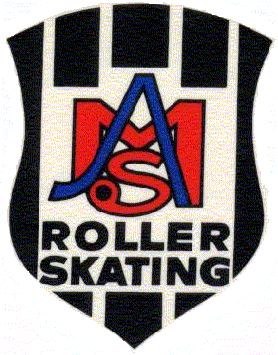 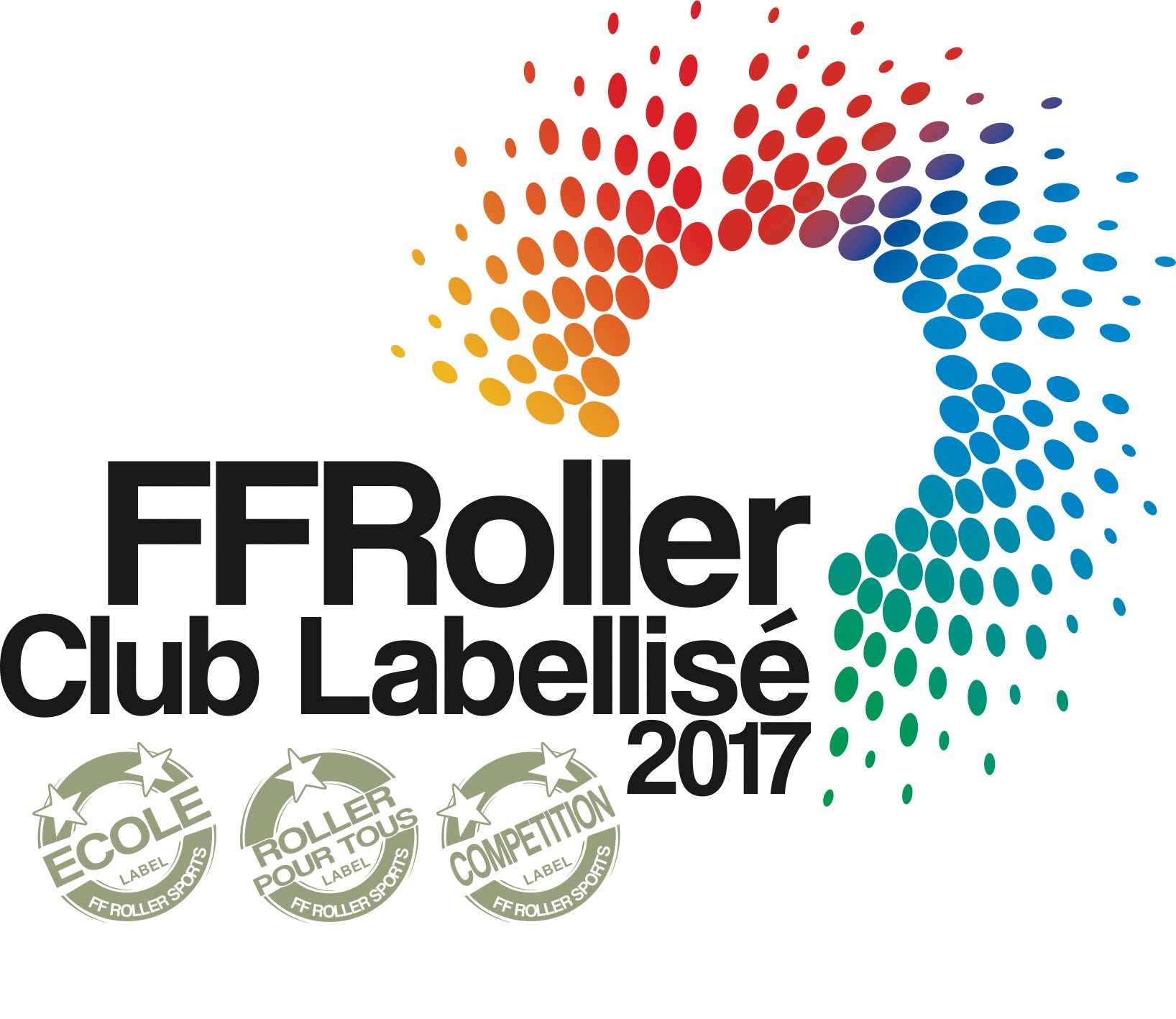 Club créé en 1966  - Association loi 1901Agrément Jeunesse et sport : 76 5 18 / N° préfecture : W763003293 / SIRET : 40 978 002 000 023Labels FFRS 2017 « Ecole Roller Sports », «  Santé Bien-être » et « Performances »MSARSMr LECARPENTIER FranckResponsable section courselecarf@gmail.comMont-Saint-Aignan,le 9 novembre 2022Objet : 1ère étape Championnat KIDS Roller NormandieMadame, Monsieur le PrésidentComme annoncé au calendrier régional, le Mont Saint Aignan Roller Skating organise la première étape du nouveau Championnat KIDS Roller Normandie :SAMEDI 19 NOVEMBRE 2022De 13 h 30 à 17 h30Salle de roller du centre sportif des Coquets Rue du professeur Fleury.Cet interclubs indoor s’adresse aux plus jeunes licenciés de vos clubs pratiquant en école de patinage ou école de roller quelle que soit leur discipline. Nous vous remercions de bien vouloir nous retourner la liste de tous vos patineurs au plus tard le VENDREDI 18 novembre par email aux adresses suivantes :maxime.fosse@free.frlecarf@gmail.comCeci afin de pouvoir préparer les récompenses, collations, et listes de participants.Une buvette sera à votre disposition avec boissons et pâtisseries.Dans l’attente de vous accueillir,Recevez, Madame, Monsieur le Président, nos sincères salutations sportives.Le Responsable de la section course,Franck LECARPENTIER